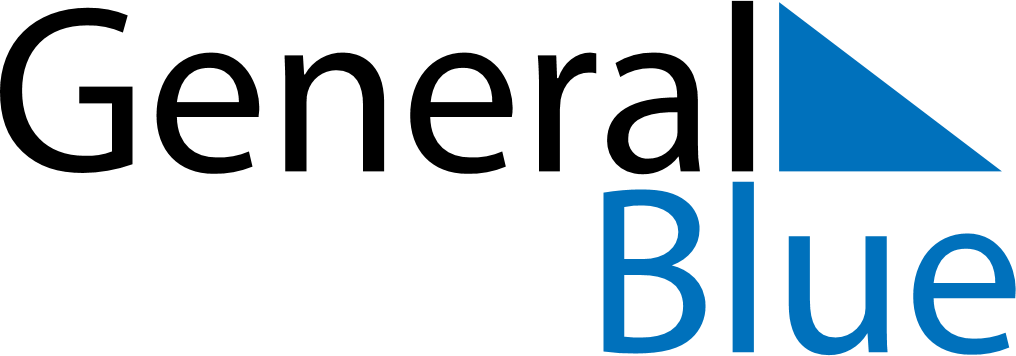 June 2024June 2024June 2024June 2024June 2024June 2024June 2024Wat Sing, Chai Nat, ThailandWat Sing, Chai Nat, ThailandWat Sing, Chai Nat, ThailandWat Sing, Chai Nat, ThailandWat Sing, Chai Nat, ThailandWat Sing, Chai Nat, ThailandWat Sing, Chai Nat, ThailandSundayMondayMondayTuesdayWednesdayThursdayFridaySaturday1Sunrise: 5:48 AMSunset: 6:46 PMDaylight: 12 hours and 58 minutes.23345678Sunrise: 5:48 AMSunset: 6:47 PMDaylight: 12 hours and 58 minutes.Sunrise: 5:48 AMSunset: 6:47 PMDaylight: 12 hours and 59 minutes.Sunrise: 5:48 AMSunset: 6:47 PMDaylight: 12 hours and 59 minutes.Sunrise: 5:48 AMSunset: 6:47 PMDaylight: 12 hours and 59 minutes.Sunrise: 5:48 AMSunset: 6:48 PMDaylight: 12 hours and 59 minutes.Sunrise: 5:48 AMSunset: 6:48 PMDaylight: 12 hours and 59 minutes.Sunrise: 5:48 AMSunset: 6:48 PMDaylight: 13 hours and 0 minutes.Sunrise: 5:48 AMSunset: 6:49 PMDaylight: 13 hours and 0 minutes.910101112131415Sunrise: 5:48 AMSunset: 6:49 PMDaylight: 13 hours and 0 minutes.Sunrise: 5:48 AMSunset: 6:49 PMDaylight: 13 hours and 0 minutes.Sunrise: 5:48 AMSunset: 6:49 PMDaylight: 13 hours and 0 minutes.Sunrise: 5:48 AMSunset: 6:50 PMDaylight: 13 hours and 1 minute.Sunrise: 5:49 AMSunset: 6:50 PMDaylight: 13 hours and 1 minute.Sunrise: 5:49 AMSunset: 6:50 PMDaylight: 13 hours and 1 minute.Sunrise: 5:49 AMSunset: 6:50 PMDaylight: 13 hours and 1 minute.Sunrise: 5:49 AMSunset: 6:51 PMDaylight: 13 hours and 1 minute.1617171819202122Sunrise: 5:49 AMSunset: 6:51 PMDaylight: 13 hours and 1 minute.Sunrise: 5:49 AMSunset: 6:51 PMDaylight: 13 hours and 1 minute.Sunrise: 5:49 AMSunset: 6:51 PMDaylight: 13 hours and 1 minute.Sunrise: 5:50 AMSunset: 6:51 PMDaylight: 13 hours and 1 minute.Sunrise: 5:50 AMSunset: 6:52 PMDaylight: 13 hours and 1 minute.Sunrise: 5:50 AMSunset: 6:52 PMDaylight: 13 hours and 1 minute.Sunrise: 5:50 AMSunset: 6:52 PMDaylight: 13 hours and 1 minute.Sunrise: 5:50 AMSunset: 6:52 PMDaylight: 13 hours and 1 minute.2324242526272829Sunrise: 5:51 AMSunset: 6:53 PMDaylight: 13 hours and 1 minute.Sunrise: 5:51 AMSunset: 6:53 PMDaylight: 13 hours and 1 minute.Sunrise: 5:51 AMSunset: 6:53 PMDaylight: 13 hours and 1 minute.Sunrise: 5:51 AMSunset: 6:53 PMDaylight: 13 hours and 1 minute.Sunrise: 5:51 AMSunset: 6:53 PMDaylight: 13 hours and 1 minute.Sunrise: 5:52 AMSunset: 6:53 PMDaylight: 13 hours and 1 minute.Sunrise: 5:52 AMSunset: 6:53 PMDaylight: 13 hours and 1 minute.Sunrise: 5:52 AMSunset: 6:54 PMDaylight: 13 hours and 1 minute.30Sunrise: 5:52 AMSunset: 6:54 PMDaylight: 13 hours and 1 minute.